МКОУ Падунская школа интернатСообщение Развитие орфографической зоркости на уроках русского языкаНа МО учителей предметников  Подготовила учитель – логопед Хоружий Н.В (Использованы материалы учителя Кудрявцевой Л.В).2020гРазвитие орфографической зоркости на уроках русского языкаФормирование орфографической зоркости – одна из главных задач уроков русского языка в начальной школе, так как с ней связано приобретение орфографического навыка.Начальным этапом в работе над ошибками является их предупреждение. Приемы предупреждения ошибок разнообразны. Их применение на уроке зависит этапа ее усвоения, возраста учащихся, их развития и индивидуальных способностей. Как отмечает Т. Г. Рамзаева, «предупредить - это не значит только подсказать написание слова. Предупреждение – это и способ развития орфографической зоркости».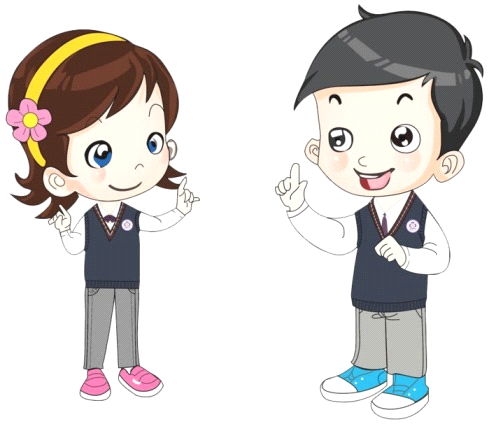 Методы и приёмы развития орфографической зоркостиГлавным в обучении правописанию является орфографическое правило, если ученик видит объект применения правила – орфограмму. Только сумев обнаружить орфограмму, ученик сможет решить вопрос о ее конкретном написании. Значит, умение обнаруживать орфограммы, именуемое орфографической зоркостью, выступает базовым орфографическим умением, первейшим этапом при обучении правописанию, залогом грамотного письма. Русский язык – значит правила. Никакой другой ассоциации термин «русский язык» не вызывает. Как сделать так, чтобы правила не страшили ученика начальных классов своим количеством? Как сделать так, чтобы правила не разлетались по разным уголкам детского сознания? Кто может их объединить? Сама орфография, которая подчиняется строгим законам – принципам орфографии. Важно все изученные ребенком орфографические правила объединить в его сознании более или менее определенные группы. Всем нам, учителям, знакома ситуация, когда ученик, хорошо знающий орфографическое правило, пишет с ошибками. И причин этому может быть множество, Одна из них - несформированность того необходимого качества, которое позволяет обнаружить в слове «опасные» места ещё до его записи. В цепочке орфографического действия теряется тот самый первый шаг, сформированность которого позволяет увидеть, услышать наличие орфограммы в слове, т.е. поставить орфографическую задачу. С этим шагом и связано качество, которое имеет название орфографическая зоркость.Профессор М.Р. Львов выделяет шесть этапов, которые должен пройти школьник для решения орфографической задачи и которые я применяю на уроках русского языка:1) увидеть орфограмму в слове;2) определить ее вид: проверяемая или нет, если да, то к какой грамматико-орфографической теме относится, вспомнить правило;3) определить способ решения задачи в зависимости от типа (вида) орфограммы;4) определить «шаги», ступени решения и их последовательность, т. е. составить алгоритм решения задачи;5) решить задачу, т. е. выполнить последовательные действия по алгоритму;6) написать слово в соответствии с решением задачи и сделать самопроверку.Поэтому главная задача учителя – научить видеть орфограмму, научить думать при письме.Орфографическая зоркость - это умение замечать орфограммы.С точки зрения фонематической концепции орфографическая зоркость – это умение оценивать каждый звук в слове, т. е. различать, а какой позиции он стоит.Буква – фонема – звук. Что их объединяет? Привычная формула: буква означает звук. Все здесь на первый взгляд кажется верным. Но на самом деле это не так. На самом деле буква в русском языке обозначает вовсе не звук, а фонему. Таков закон русской орфографии. Это не модное изобретение ученых, а закономерность русского языка.Буква означает фонему. Только так. Фонема живет в определенной позиции и в определенной морфеме. И то, и другое нельзя обойти при освоении орфографии в начальных классах. Обычно младший школьник думает, что проверять надо только тогда, когда звук и буква на конце слова расходятся, например, слово «лев» проверять надо, а слово «жираф» нет, потому что второе пишется так, как слышится. Русская орфография не фонетическая, а фонематическая. Проверка нужна в обоих случаях.Для того чтобы ребенок освоил законы орфографии как систему правил, обязательно ввожу термин «позиция». Слабые позиции фонем являются источником орфографических ошибок учеников. Поэтому ребенок должен видеть слабую позицию – ведь именно здесь требуется проверка. В сильной позиции проверять нечего – фонемы там прекрасно различаются, не смешиваются.В сильной позиции стоят:1       гласные звуки под ударением и звук «у;2      сонорные согласные и парные согласные перед сонорными;3       согласные звуки перед гласными.В слабой позиции находятся:1       безударные гласные звуки;2       парные согласные на конце слова;3      согласные звуки перед другими согласными кроме сонорных.Развивать фонематический слух я начинаю с 1 класса. Чтобы детям было легче усвоить премудрость русского языка, при изучении темы «Безударные гласные» провожу следующие игры:а) «Найди опасное место».   Я произношу слова, а дети хлопают в ладоши, как только услышат звук, которому при письме нельзя доверять. Как его найти? Надо определить, есть ли в слове безударный гласный звук. Если есть, то есть и «опасное место». Если два безударных гласных, то есть два опасных места;б) «Светофор».   Ученики показывают красный сигнал, как только находят «опасное место»…Ученику важно понимать, какие правила орфографии «дружат» с корнем, какие с приставкой или суффиксом, а какие с окончанием. Такие «семейные союзы» позволяют объединить многие, на первый взгляд, разнородные правила. Но еще важнее объединить правила по общности их принципиальной сущности – по принадлежности к основному фонематическому принципу орфографии. Это не обозначает теоретического объединения правил, а понимания детей общей для всех правил операции проверки: от буквы- загадки к букве-отгадке и все в порядке. От слабой позиции к сильной и ошибка исчезнет.Во втором классе ввожу термин «позиция», «сильная позиция», « слабая позиция» применительно к орфограммам в корне слова. Например: в слове еж звук [ш] стоит на конце слова – в слабой позиции. В слове ежи звук [ж] стоит перед гласным - в сильной позиции. Буква [и] в слове ежи помогает написать букву [ж] в слове еж. Ежи проверочное слово.У разных казалось бы, правил (проверяемые безударные гласные, парные глухие и звонкие согласные) дети обнаруживают сходство: буква обозначает то, что в сильной позиции (фонему). Проверка – общая для обоих правил: слабую позицию проверяют сильной. Позже понятие сильной и слабой позиции переношу, во-первых, на другие орфографические правила, подчиняющиеся основному фонематическому принципу русской орфографии: правописанию парных звонких и глухих согласных перед шумными согласными, правописание непроизносимых согласных ; во-вторых, связываю с морфемной структурой слова: корнем, приставкой, суффиксом и окончанием.Необходимо учитывать факторы формирования орфографической зоркости, а это:Зрительный фактор.Срабатывает при запоминании непроверяемых написаний. Их в русском языке очень много. Ученые-психологи доказали, что стоит ребенку один раз неправильно написать слово, как он запомнит его и зрительно, и рука зафиксирует неверный графический образ слова. Отложится в памяти так крепко, что затем надо будет раз сто написать это слово, чтобы ликвидировать ошибку.Слуховой фактор.Пишущий человек, как известно, всегда отправляется от слышимого. Поэтому он должен хорошо слушать и слышать то, что говорит учитель или, что он сам себе проговаривает. Поэтому учитель должен развивать фонематический слух.Рукодвигательный фактор.Любого орфографического навыка можно достичь только при помощи упражнений, т.е. при ритмичном движении пишущей руки. Вот почему на уроке необходимо как можно больше писать. Сама рука, двигаясь по строке, создает графический образ того или иного слова, «запоминает» и затем пишет его уже автоматически.Проговаривание.Большую роль в формировании орфографического навыка играет, орфографическое проговаривание. Проговаривание - так как надо писать.Какие орфографические умения необходимо формировать у младших школьников?В начальном обучении русскому языку велико значение упражнений. К упражнениям К.Д.Ушинский предъявлял следующие требования:1. Они «должны быть по возможности, самостоятельными, т.е. действительными упражнениями, а не кажущимися только».2.  «Упражнения ...должны быть систематическими», т.е. - «всякое новое упражнение должно находиться в связи с предыдущим, опираться на них и делать шаг вперёд»-«пусть дети приобретают понемногу, но не теряют ничего из приобретённого и пользуются им для приобретения нового»;- «чем больше развивается дар слова в детях, тем меньше должен помогать им учитель, тем самостоятельнее должны быть упражнения».3.  «Упражнения должны быть логические. Это даёт возможность находить главную мысль, привязать к ней второстепенную, схватить самую систему изложения, а не заучивать фразы и слова в том порядке, в каком они стоят».4. «Упражнения... должны быть устные и письменные, и при том устные должны предшествовать письменным».Орфографическая зоркость развивается постепенно, в процессе разнообразных занятий, при чтении, при письме диктантов, при списывании, если оно осложнено соответствующими заданиями. Для успешного развития орфографической зоркости очень важна установка самих учащихся на работу.Приёмы, в наибольшей степени, развивающие орфографическую зоркость.1. Списывание.Алгоритм списывания, который я применяю в организации списывания на своих уроках:1) Внимательно прочитай предложение.2) Повтори его не заглядывая в текст.3) Назови в предложении все орфограммы.4) Прочитай предложение орфографически.5) Повтори еще раз предложение, орфографически проговаривая все звуки.6) Закрой текст. Начинай писать, диктуя себе по слогам (орфографически) и подчеркивая орфограммы.7) Сверь списанное с текстом, особое внимание обрати на орфограммы.Чтобы вызвать и поддержать желание заниматься списыванием дома, я предлагаю по желанию, выписывать из любимых книг наиболее понравившиеся отрывки. Кроме того, рекомендую детям и родителям так называемое «устное списывание». (д\з родителям) В течение 5-10 минут ребёнок орфографически читает текст вслух, затем мама называет любое слово из прочитанного орфоэпически (так как слышим (дуп)  слово дуб, а ребёнок диктует его запись орфографически.(дуб).Время для списывания я нахожу на каждом уроке, на отдельных уроках оно может сводиться к одному предложению. Причём списывание может дополняться грамматическими заданиями.Особое внимание уделяю выборочному списыванию, что является подготовительной работой к обучению выборочным диктантам. Установкой к выборочному списыванию могут быть следующие задания:1. Выпиши предложения, выражающие основную мысль текста; восклицательные предложения, побудительное, вопросительное, повествовательное; предложение, соответствующее схеме и т.д.2.  Выпиши слова-синонимы, антонимы, родственные слова.3.  Выпиши слова с определённым видом орфограмм; распредели слова из текста по группам, в зависимости от вида орфограмм.4.  Выпиши слова с пропущенными буквами, определи, какая часть слова не дописана, укажи грамматические признаки слов.5.  Спиши слова определённой название предметов.6.  Выпиши словосочетания.2.  Комментированное письмо.Комментирование – это вид упражнения, включающий в себе объясняющее рассуждение в процессе записи слов, предложений. При комментировании достигается высокий уровень самоконтроля, так как ученик не просто фиксирует, а объясняет правописание. Например: «Подлетел». В приставке пишу букву О. В корне безударная гласная Е, проверяю : перелет.Перед учеником-комментатором ставится задача – объяснить орфографическое действие наиболее полно, чтобы оно стало понятно другим. Написание слова поясняется не полной формулировкой правила, как оно дается в учебнике русского языка, а отдельными словами –комментариями, т.е. так, как естественно протекает мысль ученика во внутренней речи, когда он хорошо усвоил и формулировку правила. Кроме того комментированное письмо выступает одним из приемов работы по предупреждению ошибок, приучает учеников к сознательному применению правила, способствует выработке грамотного письма, устраняя разрыв между теорией и практикой. Комментированное письмо развивает мышление, память, внимание, речь учащихся: они приучаются говорить четко, лаконично, обоснованно, у детей вырабатывается хорошая дикция. Комментированное письмо позволяет осуществлять систематическое повторение материала, дает возможность мне выявить знание учеников и проверять их орфографические навыки.3.     Письмо с проговаривание.Большую роль в формировании орфографического навыка играет, так называемое, орфографическое проговаривание. Проговаривание - так как надо писать. Этот прием дает неплохие результаты. Работа речевого аппарата в процессе проговаривания создает своеобразный запоминательный образ слова, многократное повторение которого вслух и про себя способствует более прочному запоминанию его написания. Это своего рода «наговор». Чаще всего это касается запоминания трудных слов. Такое многократное проговаривание прокручивается на уроке несколько раз, повторяется на последующих уроках и в конце концов прочно запоминается. Письмо с проговариванием объединяет весь класс, постепенно все ребята начинают работать в хорошем темпе. Проговаривание – своего рода предупреждение ошибок.4.     Письмо с пропуском орфограмм.Ученикам дается разрешение пропускать букву, если не знаешь, какую написать.Какографические упражнения.Предусматривают исправления учениками умышленного допущенных в текстах ошибочных написаний.Необходимо предлагать какографические упражнения в системе, начинать работу с коллективного исправления ошибок, а в ходе работы выяснять, чего не знал или не умел ученик (персонаж), допустивший неправильное написание. Помнить, что:а) задания для самостоятельной работы учащихся можно использовать тогда, когда учащиеся усвоят общий алгоритм проверки;б) исправления учащихся должны сопровождаться письменными объяснениями (стучять – ча);Первоначально следует предлагать для корректировки слова и предложения, а не целые тексты;- не давать ошибочные написания на неизученные правила;- осуществлять обязательный контроль за правильностью выполнения учащимися заданий:  - все ошибки должны быть обнаружены и исправлены;- не предлагать на этапе закрепления много упражнений на исправления. - не насыщать предложение, текст ошибками: 2-3 вполне достаточно; - исправленные слово или предложение школьники должны записать в тетрадь правильно.6.     Письмо по памяти.Определённое место на уроках русского языка я отвожу письму по памяти.Письмо по памяти я провожу по следующей схеме:    1.Чтение (орфоэпическое) текста, работа по содержанию.    2.Орфографическое чтение учителя, детьми, орфографический разбор.     3. Упражнение в запоминании.     4.Орфографическое чтение слов с орфограммами.     5. Запись.     6. Проверка.7.     Диктант1). Предупредительный диктант2). Объяснительный диктант3). Выборочный диктант4). Свободный диктантСвободный диктант как вид упражнения выполняет орфографические задачи, если входящие в него слова имеют ранее изученные орфограммы. Ученикам предоставляется право свободной записи диктуемого текста с требованием обязательного употребления слов с необходимыми орфограммами.Свободный диктант представляет большие возможности для развития речи и повышения грамотности учеников, подготавливает детей к ещё более самостоятельной работе – изложению.5). СамодиктантЭто вид диктанта, при котором:     Текст перед записью зрительно воспринимается детьми,   их внимание фиксируется на изучаемой орфограмме, ученики объясняют условия выбора   слов с данной орфограммой, по окончании подобной работы ученики диктуют себе по памяти текст, а затем сверяют свою запись с образцом.6). Зрительно-слуховые диктантыЦель – предупреждение ошибок. На доске записывается текст. Этот текст выразительно читается, затем выделяются наиболее интересные с точки зрения орфографии слова, объясняется их правописание, отдельные слова проговариваются. Затем учащимся предлагается «сфотографировать» отдельные слова и увидеть их внутренним зрением (закрыть глаза и написать). Текст на время закрывается, и дети еще раз отвечают на вопросы, проговаривают трудные слова. Класс настроен написать текст без ошибок. Попутно оттачивая зрительную память.7). Диктант с постукиванием.Во время диктанта учитель постукивает по столу в тот момент, когда произносит слово с орфограммой. Это постукивание заставляет ученика думать, искать, находить правильный ответ.8). «Проверяю себя».Диктант «Проверяю себя» помогает выявить сомневающихся в написании той или иной орфограммы, сигнал учителю о том, что над этой орфограммой нужно продолжить работать.Особенность: 1) учащиеся задают вопросы и получают ответы;2) ошибки исправляются организованно: выслушать вопрос и ответ;3) возможность добиться того, что 80–90 % ошибок исправляют на уроке сами учащиеся.9). Словарный диктант.8. Орфографические минуткиОрфографические минутки по типу зрительного диктанта (предупредительные или объяснительные). Разбираемый текст учащиеся видят на доске или в книгах. Пятиминутка с комментированием, при проведении которого ученики дают необходимые пояснения непосредственно в процессе письма. Обучение детей комментированию начинается на уроках грамоты. Один ученик комментирует написание слова, а все записывают его. Возьмем слово Борис: «Имя человека начинаю писать с заглавной буквы. Пишу слияние Бо с гласной о, пишу слияние ри с гласной и, пишу согласную с. Борис. Ставлю знак ударения на втором слоге. Подчеркиваю безударную о в первом слоге».В ходе орфографического разбора, чтобы зрительное восприятие сделать целенаправленным и более активным, использую условные обозначения и графические средства для выделения самой орфограммы и условий, от которых зависит ее написание. В этом случае орфограмма подчеркивается одной чертой, а предшествующая или последующая буквы, от которых зависит написание данной орфограммы, подчеркивается двумя чертами. Такую работу нужно проводить систематически, особенно при выполнении домашнего задания, что усиливает внимание учащихся в ходе его проверки, когда учитель просит детей назвать встретившиеся орфограммы.Для формирования навыков грамотного письма существенную роль имеют способности человека «фотографировать» прочитанные слова. Только в случае сомнения правописания того или иного слова, мы прибегаем к помощи грамматики. Поэтому так важно иметь и хорошую зрительную память, и орфографическую зоркость. Для улучшения указанных выше способностей   нужна специальная система тренировочных упражнений. Этому во многом способствует проведение ежедневных зрительных диктантов. За основу брала диктанты И. Т. Федоренко. Диктанты начинала писать со 2 класса. Над каждым набором текстов работала 3-4 урока, т.е. до тех пор, пока не исчезали ошибки. После проведения таких диктантов заметила, что дети стали быстрее читать, грамотнее писать. Писали тексты с удовольствием, были настроены на успех. Учиться с увлечением, зажечь в глазах каждого ученика огонёк, привитие тяги к знаниям – вот основные условия успеха. Использование компьютера облегчило работу при написании зрительных диктантов. Презентации и тесты оживляют учебный процесс и позволяют добиться успехов в работе.Много положительных эмоций вызывают у ребят задания творческого характера, когда им нужно конструировать предложения, самим составить текст на определённую тему, при этом, не забывая правил орфографии. Дети учатся оценивать свою работу, работу своих товарищей, учатся элементам контроля   и самоконтроля. Конечно, некоторые ребята, по-прежнему, допускают ошибки при письме, много приходится работать по предупреждению ошибок, чтобы дети не усвоили неправильных написаний, не довели их до автоматизма. Поэтому работа по данной системе формирования орфографической зоркости учащихся будет мною продолжена.Целенаправленно и систематически проводимые мною указанные виды работ, применяемые специальные упражнения, развивающие умения находить орфограммы и определять их тип, позволяют формировать более высокий уровень развития орфографической зоркости у большинства учащихся, что оказывает положительное влияние на грамотное письмо и приведёт к снижению орфографических ошибок. Анализ результатов проверочных работ, проведённых через определённые временные интервалы, позволяет увидеть небольшой, но стабильный рост грамотности учащихся.Итак, необходимым условием формирования полноценного и прочного орфографического навыка является развитие орфографической зоркости, которая заключается в умении обнаруживать, видеть, замечать орфограммы и квалифицировать их на основе опознавательных признаков. Все перечисленные методические приёмы позволяют предупредить ошибки, развивают у учащихся орфографическую зоркость, навык звукобуквенного анализа, самоконтроль.Используемая литература.БорисенкоИ. В.. Обучение младших школьников правописанию. Начальная школа 1998 год №3.Бочкарёва Т.Д. Предупреждение ошибок // Начальная школа – 2001. -№ 3.Бунеева Е.В., Комисарова Л.Ю., Яковлева М.А. Русский язык. Методические рекомендации. М.:  Жовницкая О.Н. Фонетико-фонематическое восприятие у младших школьников // Начальная школа – 2001. -№ 11Зайцев В.Н. Технология совершенствования учебных умений // Начальная школа – 1997. - №5Корешкова Т.В. Приём какографии: возможности и условия их применения // Начальная школа – 2000. - № 6Львов М.Р. «Правописание в начальных классах», М., Пр. 1990РамзаеваТ.Г.« Методические основы языкового образования и литературного развития младшего школьника». С.Петербург 1997 г.Разумовская М.М. « Методика обучения орфографии в школе». Москва 1992г.Савельева Н.А., Зинченко И.В. Работа над формированием навыков грамотного письма. // Начальная школа – 1997. - №4.Фролова Л.А. Структура орфографической зоркости и условия её развития у младших школьников. // Начальная школа – 2001. - №5.Фролова Л.А. Теоретическое обеспечение орфографической деятельности младших школьников. Начальная школа. – 2005 №3.